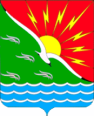 	СОВЕТ ДЕПУТАТОВ	МУНИЦИПАЛЬНОГО ОБРАЗОВАНИЯЭНЕРГЕТИКСКИЙ ПОССОВЕТ НОВООРСКОГО РАЙОНА ОРЕНБУРГСКОЙ ОБЛАСТИЧЕТВЕРТЫЙ СОЗЫВР Е Ш Е Н И Е 23.12.2021                          п. Энергетик                                   № 58Об  утверждении  Положения о порядке выдвижения, внесения, обсуждения, рассмотрения инициативных проектов, а также проведения их конкурсного отбора в муниципальном образовании Энергетикский поссовет Новоорского района Оренбургской областиВ соответствии со статьей 26.1, статьей 56.1  Федерального закона  от 06.10.2003 №131-ФЗ «Об общих принципах организации местного самоуправления в Российской Федерации», Уставом муниципального образования Энергетикский поссовет Новоорского района Оренбургской области, Совет депутатов муниципального образования Энергетикский поссовет Новоорского района Оренбургской области,РЕШИЛ:           1. Утвердить Положение о порядке выдвижения, внесения, обсуждения, рассмотрения инициативных проектов, а также проведения их конкурсного отбора в муниципальном образовании Энергетикский  поссовет Новоорского района Оренбургской области согласно приложению. 	2. Опубликовать настоящее решение в   печатном  средстве массовой информации муниципального образования Энергетикский поссовет Новоорского района Оренбургской области «Правовой бюллетень муниципального образования Энергетикский поссовет» и разместить на официальном сайте администрации муниципального образования Энергетикский поссовет в сети  «Интернет» www.energetik56.ru.3. Настоящее решение вступает в силу после дня его обнародования.4. Контроль исполнения настоящего решения возложить на комиссию по бюджету, экономике, поселковому хозяйству и муниципальной собственности.Приложение к решению Совета депутатов муниципального образования Энергетикский поссовет Новоорского района  Оренбургской области  «Об  утверждении  Положения о порядке выдвижения, внесения, обсуждения, рассмотрения инициативных проектов, а также проведения их конкурсного отбора в муниципальном образовании Энергетикский поссовет Новоорского района Оренбургской области» от 23.12.2021 года № 58Положение  о порядке выдвижения, внесения, обсуждения, рассмотрения инициативных проектов, а также проведения их конкурсного отбора в муниципальном образовании Энергетикский поссовет Новоорского района Оренбургской области (далее –Положение)1.Общие положения1.1. Настоящие Положение определяет порядок выдвижения, внесения, обсуждения, рассмотрения инициативных проектов, а также проведения их конкурсного отбора для реализации на территории муниципального образования Энергетикский поссовет Новоорского района Оренбургской области.1.2. Термины и понятия, используемые в настоящем Положении, по своему значению соответствуют терминам и понятиям, используемым в Федеральном законе от 06.10.2003 № 131-ФЗ «Об общих принципах организации местного самоуправления в Российской Федерации».1.3. Организатором конкурсного отбора инициативных проектов на территории муниципального образования Энергетикский поссовет Новоорского района Оренбургской области является администрация муниципального образования Энергетикский поссовет Новоорского района Оренбургской области (далее – администрация).Конкурсный отбор инициативных проектов осуществляется на собрании граждан в соответствии с настоящим Положением.1.4.Материально-техническое, информационно-аналитическое и организационное обеспечение конкурсного отбора инициативных проектов на территории муниципального образования Энергетикский поссовет Новоорского района Оренбургской области осуществляется администрацией.1.5. Инициативным проектом является документально оформленное и внесенное в порядке, установленном настоящим Положением, в администрацию предложение в целях реализации мероприятий, имеющих приоритетное значение для жителей муниципального образования Энергетикский поссовет Новоорского района Оренбургской области или его части, по решению вопросов местного значения или иных вопросов, право решения, которых    предоставлено органам местного самоуправления.1.6. Инициативный проект реализуется за счет средств бюджета муниципального образования Энергетикский поссовет Новоорского района Оренбургской области, в том числе инициативных платежей – средств граждан, индивидуальных предпринимателей и образованных в соответствии с законодательством Российской Федерации юридических лиц, уплачиваемых на добровольной основе и зачисляемых в бюджет муниципального образования Энергетикский поссовет Новоорского района Оренбургской области в соответствии с Бюджетным кодексом Российской Федерации.1.7. Бюджетные ассигнования на реализацию инициативных проектов предусматриваются в бюджете Энергетикский поссовет Новоорского района Оренбургской области.2. Выдвижение инициативных проектов2.1. С инициативой о внесении инициативного проекта вправе выступить:- инициативная группа численностью не менее десяти граждан, достигших шестнадцатилетнего возраста и проживающих на территории муниципального образования Энергетикский поссовет Новоорского района Оренбургской области,- органы территориального общественного самоуправления муниципального образования Энергетикский поссовет Новоорского района Оренбургской области; - староста сельского населенного пункта муниципального образования Энергетикский поссовет Новоорского района Оренбургской области (далее также – инициаторы проекта).2.2. Инициативный проект должен содержать следующие сведения:1) описание проблемы, решение которой имеет приоритетное значение для жителей муниципального образования Энергетикский поссовет Новоорского района Оренбургской области или его части;2) обоснование предложений по решению указанной проблемы;3) описание ожидаемого результата (ожидаемых результатов) реализации инициативного проекта;4) предварительный расчет необходимых расходов на реализацию инициативного проекта;5) планируемые сроки реализации инициативного проекта;6) сведения о планируемом (возможном) финансовом, имущественном и (или) трудовом участии заинтересованных лиц в реализации данного проекта;7) указание на объем средств местного бюджета в случае, если предполагается использование этих средств на реализацию инициативного проекта, за исключением планируемого объема инициативных платежей;8) указание на территорию муниципального образования Энергетикский поссовет Новоорского района Оренбургской области или его часть, в границах которой будет реализовываться инициативный проект, в соответствии с порядком, установленным нормативным правовым актом Совета депутатов муниципального образования Энергетикский поссовет Новоорского района Оренбургской области.2.3. Инициативный проект до его внесения в администрацию подлежит рассмотрению на сходе, собрании или конференции граждан, в том числе на собрании или конференции граждан по вопросам осуществления территориального общественного самоуправления, в целях обсуждения инициативного проекта, определения его соответствия интересам жителей муниципального образования Энергетикский поссовет Новоорского района Оренбургской области или его части, целесообразности реализации инициативного проекта или поддержан подписями не менее чем 10 % граждан достигших шестнадцатилетнего возраста и проживающих на территории муниципального образования Энергетикский поссовет Новоорского района Оренбургской области.При этом возможно рассмотрение нескольких инициативных проектов на одном собрании граждан.Инициаторы проекта при внесении инициативного проекта в администрацию прикладывают к нему соответственно протокол схода, собрания или конференции граждан и (или) подписные листы, подтверждающие поддержку инициативного проекта жителями муниципального образования Энергетикский поссовет Новоорского района Оренбургской области или его части.3. Обсуждение и рассмотрение инициативных проектов   3.1. Обсуждение и рассмотрение инициативных проектов проводится до внесения данных инициативных проектов в администрацию муниципального образования на сходах, собраниях или конференциях граждан, в том числе на собраниях или конференциях граждан по вопросам осуществления территориального общественного самоуправления.При этом возможно рассмотрение нескольких инициативных проектов на одном сходе, одном собрании или одной конференции граждан.3.2. После обсуждения и рассмотрения инициативных проектов по ним проводится голосование граждан. По результатам голосования инициативные проекты, получившие поддержку граждан, направляются в администрацию муниципального образования. 3.3. Обсуждение и рассмотрение инициативных проектов может проводиться администрацией муниципального образования с инициаторами проекта также после внесения инициативных проектов.3.4. Инициаторам проекта и их представителям должна обеспечиваться возможность участия в рассмотрении инициативных проектов и изложении своих позиций по ним на всех этапах конкурсного отбора.4. Внесение инициативных проектов в администрацию4.1. Для проведения конкурсного отбора инициативных проектов администрацией муниципального образования  устанавливаются даты и время приема инициативных проектов.Данная информация, а также информация о сроках проведения конкурсного отбора размещаются на официальном сайте администрации муниципального образования.4.2. Инициаторы проекта при внесении инициативного проекта в администрацию прикладывают к нему документы в соответствии с п.  2.3 настоящего Положения, подтверждающие поддержку инициативного проекта жителями муниципального образования Энергетикский поссовет Новоорского района Оренбургской области или его части.4.3. Администрация на основании проведенного технического анализа, принимает решение о поддержке инициативного проекта и продолжении работы над ним в пределах бюджетных ассигнований, предусмотренных решением о бюджете муниципального образования Энергетикский поссовет Новоорского района Оренбургской области на соответствующие цели и (или) в соответствии с порядком составления и рассмотрения проекта   бюджета Энергетикский поссовет Новоорского района Оренбургской области (внесение изменений в решение о бюджете), или решение об отказе в поддержке инициативного проекта и о возврате его инициаторам проекта с указанием причин отказа в соответствии с пунктом 4.4. настоящего Положения.4.4. Администрация принимает решение об отказе в поддержке инициативного проекта в одном из следующих случаев:- несоблюдение установленного п.п. 2.1 - 2.3, 3.1, 4.2 настоящего Положения порядка выдвижения, обсуждения, внесения инициативного проекта и его рассмотрения;- несоответствие инициативного проекта требованиям федеральных законов и иных нормативных правовых актов Российской Федерации, законов и иных нормативных правовых актов Оренбургской области, уставу и нормативным правовым актам муниципального образования Энергетикский поссовет Новоорского района Оренбургской области;- невозможность реализации инициативного проекта ввиду отсутствия у муниципального образования Энергетикский поссовет Новоорского района Оренбургской области необходимых полномочий и прав;- отсутствие средств бюджета муниципального образования Энергетикский поссовет Новоорского района Оренбургской области в объеме, необходимом для реализации инициативного проекта, источником формирования которых не являются инициативные платежи;- наличие возможности решения описанной в инициативном проекте проблемы более эффективным способом;- признание инициативного проекта не прошедшим конкурсный отбор5. Проведение собрания граждан по конкурсному отбору инициативных проектов5.1. Собрание граждан по конкурсному отбору инициативных проектов проводится в месте, определенном администрацией.5.2. Собрание граждан проводится в сроки, установленные администрацией муниципального образования.5.3. В голосовании по инициативным проектам вправе принимать участие жители муниципального образования Энергетикский поссовет Новоорского района Оренбургской области, достигшие шестнадцатилетнего возраста.Житель муниципального образования Энергетикский поссовет Новоорского района Оренбургской области имеет право проголосовать за один инициативный проект.5.4. Результаты голосования по инициативным проектам утверждаются конкурсной комиссией при принятии итогового решения.6. Утверждение инициативных проектов в целях их реализации6.1. Для утверждения результатов конкурсного отбора инициативных проектов администрацией образуется конкурсная комиссия.6.2. Персональный состав конкурсной комиссии утверждается администрацией.Половина от общего числа членов конкурсной комиссии должна быть назначена на основе предложений Совета депутатов муниципального образования Энергетикский поссовет Новоорского района Оренбургской области.В состав конкурсной комиссии администрации могут быть включены представители общественных организаций по согласованию.Конкурсная комиссия состоит из председателя, заместителя председателя, секретаря конкурсной комиссии и членов конкурсной комиссии.6.3. Основной задачей конкурсной комиссии является принятие решения об отборе инициативных проектов для последующей реализации по итогам собрания граждан по конкурсному отбору инициативных проектов и подготовка соответствующего муниципального акта.6.4. Заседание конкурсной комиссии считается правомочным при условии присутствия на нем не менее половины ее членов. Решение конкурсной комиссии о результатах конкурсного отбора (далее – решение конкурсной комиссии) принимается в отсутствие инициаторов проекта, подавших заявку, и оформляется протоколом заседания конкурсной комиссии.6.5. Председатель конкурсной комиссии:1) организует работу конкурсной комиссии, руководит деятельностью конкурсной комиссии;2) формирует проект повестки очередного заседания конкурсной комиссии;3) дает поручения членам конкурсной комиссии в рамках заседания конкурсной комиссии;4) председательствует на заседаниях конкурсной комиссии.При отсутствии председателя конкурсной комиссии его полномочия исполняет заместитель председателя конкурсной комиссии.6.6. Секретарь конкурсной комиссии:1) осуществляет информационное и документационное обеспечение деятельности конкурсной комиссии, в том числе подготовку к заседанию конкурсной комиссии;2) оповещает членов конкурсной комиссии о дате, месте проведения очередного заседания конкурсной комиссии и повестке очередного заседания конкурсной комиссии;3) оформляет протоколы заседаний конкурсной комиссии.6.7. Член конкурсной комиссии:1) участвует в работе конкурсной комиссии, в том числе в заседаниях конкурсной комиссии;2) вносит предложения по вопросам работы конкурсной комиссии;3) знакомится с документами и материалами, рассматриваемыми на заседаниях конкурсной комиссии;4) голосует на заседаниях конкурсной комиссии.6.8. Решение конкурсной комиссии принимается открытым голосованием простым большинством голосов от числа присутствующих на заседании членов конкурсной комиссии.При равенстве голосов решающим является голос председателя конкурсной комиссии.Члены конкурсной комиссии обладают равными правами при обсуждении вопросов о принятии решений.6.9. Заседание конкурсной комиссии проводится в течение трех рабочих дней после проведения собрания граждан.6.10. Протокол заседания конкурсной комиссии должен содержать следующие данные:- время, дату и место проведения заседания конкурсной комиссии;- фамилии и инициалы членов конкурсной комиссии и приглашенных на заседание конкурсной комиссии;- результаты голосования по каждому из включенных в список для голосования инициативных проектов;- инициативные проекты, прошедшие конкурсный отбор и подлежащие финансированию из местного бюджета.Протокол заседания конкурсной комиссии подписывается председателем конкурсной комиссии и секретарем конкурсной комиссии в течение трех рабочих дней со дня проведения заседания конкурсной комиссии.6.11. Победителем (победителями) конкурсного отбора признается (признаются) инициативный проект (инициативные проекты), получивший (получившие) наибольшее количество голосов жителей муниципального образования наименование муниципального образования при проведении голосования участниками собрания граждан для его (их) последующей реализации в пределах объема бюджетных ассигнований, утвержденных решением о бюджете муниципального образования Энергетикский поссовет Новоорского района Оренбургской области на очередной финансовый год (на очередной финансовый год и плановый период), на реализацию инициативных проектов.7. Участие инициаторов проекта в реализации инициативных проектов7.1. Инициаторы проекта вправе принимать участие в реализации инициативных проектов в соответствии с настоящим Положением.7.2. Инициаторы проекта согласовывают техническое задание на заключение муниципального контракта по реализации инициативного проекта.Согласование технического задания на заключение муниципального контракта по реализации инициативного проекта, а также приемка результатов работ по реализованному инициативному проекту оформляется актом, подписываемым, в том числе инициаторами проекта.7.3. Средства инициаторов проекта (инициативные платежи) вносятся на счет муниципального образования Энергетикский поссовет Новоорского района Оренбургской области не позднее 10 дней со дня опубликования итогов конкурсного отбора при условии признания инициативного проекта победителем.7.4. В случаях, если инициативный проект не был реализован, образования остатка инициативных платежей, не использованных в целях реализации инициативного проекта, инициативные платежи возвращаются лицам, осуществившим их перечисление в  бюджет муниципального образования Энергетикский поссовет Новоорского района Оренбургской области.7.5. Реализация инициативных проектов может обеспечиваться также в форме добровольного имущественного и (или) трудового участия заинтересованных лиц.7.6. Отчет о ходе и итогах реализации инициативного проекта подлежит опубликованию (обнародованию) и размещению на официальном сайте муниципального образования наименование муниципального образования Энергетикский поссовет Новоорского района Оренбургской области в информационно-телекоммуникационной сети Интернет в течение 30 календарных дней со дня завершения реализации инициативного проекта.Председатель Совета депутатов                           муниципального образования                                                                                         Энергетикский поссовет   _____________    М.В. Логунцова                        Исполняющий полномочия главы муниципального образования Энергетикский поссовет ______________  В.И. КлюевПредседатель Совета депутатов                           муниципального образования                                                                                         Энергетикский поссовет   _____________    М.В. Логунцова                        Исполняющий полномочия главы муниципального образования Энергетикский поссовет ______________  В.И. Клюев